CHAPTER 107MAINE DEVELOPMENT FOUNDATION; MAINE ECONOMIC GROWTH COUNCIL§915.  Legislative findings and intentThe State of Maine has long had serious conditions of unemployment, underemployment, low per capita income and resource underutilization that cause substantial hardships to many individuals and families, impede the economic and physical development of various regions of the State, and adversely affect the general welfare and prosperity of the State.  [RR 2013, c. 2, §11 (COR).]There is a need to establish a new basis for a creative partnership of the private and public sectors for economic development, a partnership which can capitalize on the interests, resources and efforts of each sector, but which does not compromise the public interest or the profit motive. The state's solitary burden to provide for development should lessen through involving the private sector in a leadership role.  [PL 1977, c. 548, §1 (NEW).]SECTION HISTORYPL 1977, c. 548, §1 (NEW). RR 2013, c. 2, §11 (COR). §916.  EstablishmentThe Maine Development Foundation is hereby established to foster, support and assist economic growth and revitalization in Maine. The foundation shall carry out its purposes in complement to and in coordination with the economic development activities of the private sector, community and regional agencies and State Government.  [PL 1977, c. 548, §1 (NEW).]The foundation shall exist as a not-for-profit corporation with a public purpose, and the exercise by the foundation of the powers conferred by this chapter shall be deemed and held to be an essential governmental function.  [PL 1977, c. 548, §1 (NEW).]SECTION HISTORYPL 1977, c. 548, §1 (NEW). §917.  Purpose(REPEALED)SECTION HISTORYPL 1977, c. 548, §1 (NEW). PL 1981, c. 512, §§8,9 (AMD). PL 1981, c. 686, §1 (AMD). PL 1985, c. 161, §1 (AMD). PL 1987, c. 534, §§B3,B23 (RP). §917-A.  PurposeThe Maine Development Foundation shall foster, assist and participate in efforts for economic growth and revitalization, in coordination with existing state, regional and local agencies, such efforts to include, but not be limited to, providing for or stimulating the following provisions.  [PL 1987, c. 534, Pt. B, §§ 4, 23 (NEW).]1.  Public, private partnerships.  The Maine Development Foundation shall strive to:A.  Bridge the gap in knowledge and communications between the public and private sectors;  [PL 1987, c. 534, Pt. B, §§ 4, 23 (NEW).]B.  Build the leadership capacity of public and private sector persons and the institutional capacity of agencies to accomplish economic development; and  [PL 1987, c. 534, Pt. B, §§ 4, 23 (NEW).]C.  Expand the traditional business and government partnership to include other significant sectors of the economy.  [PL 1987, c. 534, Pt. B, §§ 4, 23 (NEW).][PL 1987, c. 534, Pt. B, §§ 4, 23 (NEW).]2.  Economic analysis.  The Maine Development Foundation may:A.  Develop and propose new ideas and recommend changes to State Government and others for the growth and development of the State's economy, including development strategies and economic development programs to best meet the economic needs, problems and conditions of the State;  [PL 1987, c. 534, Pt. B, §§ 4, 23 (NEW).]B.  Analyze opportunities to improve the marketing of Maine products and the development of new markets, especially foreign; and  [PL 1987, c. 534, Pt. B, §§ 4, 23 (NEW).]C.  Analyze opportunities to promote business investment in the State.  [PL 1987, c. 534, Pt. B, §§ 4, 23 (NEW).][PL 1987, c. 534, Pt. B, §§ 4, 23 (NEW).]3.  Economic education.  The Maine Development Foundation may provide Legislators, officials of State Government, business people, municipal officials, development professionals and others with an educational program on the Maine economy, including training, information and experiential learning on the Maine economy, business investment, government operations and the relationship between public policy decisions and business investment, with the goal of strengthening public and private partnership to accomplish economic development.[PL 1987, c. 534, Pt. B, §§ 4, 23 (NEW).]4.  Economic opportunities.  The Maine Development Foundation may:A.  Identify and develop specific economic opportunities in the State; and  [PL 1987, c. 534, Pt. B, §§ 4, 23 (NEW).]B.  Design, coordinate and implement, when necessary, development projects of a statewide or broad regional significance.  [PL 1987, c. 534, Pt. B, §§ 4, 23 (NEW).][PL 1987, c. 534, Pt. B, §§ 4, 23 (NEW).]5.  Good climate for economic development.  The Maine Development Foundation shall strive to promote an improved climate for economic development in the State through judicious use of the public and private nature of the foundation to provide objective analysis and develop broad consensus on issues of significance to the economic health of the State, provided that the promotion does not require the foundation to register as a lobbyist employer pursuant to Title 3, chapter 15, and further provided that the foundation does not advocate to the general public a position on a question as defined in Title 21‑A, section 1, subsection 35.[PL 1987, c. 534, Pt. B, §§ 4, 23 (NEW).]6.  Attract and retain youth in the State.  The Maine Development Foundation shall establish and oversee an initiative to develop, recommend and implement specific strategies and efforts to attract and retain youth in this State. For the purposes of this subsection, "youth" means persons 20 to 40 years of age.  The initiative must be guided by an independent steering committee selected by the Maine Development Foundation Board of Directors that is composed of youth with a diverse representation of gender, race, geography, professional sector and education and including representation from regional young persons groups and networks across the State.  The Maine Development Foundation shall perform activities to advance this initiative, including but not limited to:A.  The support of regional efforts in this State to connect, attract and retain youth.  Areas of support include professional and leadership development, social networking and community building and collaboration between regional groups for the purpose of promoting best practices;  [PL 2007, c. 240, Pt. RRRR, §3 (NEW).]B.  The support and promotion of existing and emerging economic development, public policy and community initiatives that expand opportunities for youth in this State; and  [PL 2007, c. 240, Pt. RRRR, §3 (NEW).]C.  The development and oversight of a comprehensive website linking youth to professional, educational, social, recreational, cultural and civic opportunities in this State.  [PL 2007, c. 240, Pt. RRRR, §3 (NEW).][PL 2007, c. 240, Pt. RRRR, §3 (NEW).]SECTION HISTORYPL 1987, c. 534, §§B4,B23 (NEW). PL 2007, c. 240, Pt. RRRR, §3 (AMD). §918.  CorporatorsCorporators, who shall elect members of the board of directors as provided in section 919, must consist of individuals and organizations classified as private sector corporators, public sector corporators and ex officio corporators.  [RR 2013, c. 2, §12 (COR).]1.  Private sector corporators.  Private sector corporators are those individuals, partnerships, firms, corporations and other organizations providing support annually to the foundation at a level determined by the board of directors.[PL 1997, c. 662, §1 (AMD).]2.  Public sector corporators.  Public sector corporators are those agencies of government and other organizations providing support annually to the foundation, at a level determined by the board of directors. For the purposes of this chapter, public sector corporators include: municipal and county government; councils of government; local and area development corporations; regional planning commissions; development districts; state agencies; higher educational facilities, including the components of the state university system, the Maine Maritime Academy, private colleges and postsecondary schools, and community colleges; and such other public or quasi-public entities as may be approved by the directors of the foundation.[PL 1997, c. 662, §2 (AMD); PL 2003, c. 20, Pt. OO, §2 (AMD); PL 2003, c. 20, Pt. OO, §4 (AFF).]3.  Ex officio corporators.  Ex officio corporators consist of the heads of the major state departments and agencies and the Chancellor of the University of Maine System. State department and agency heads include the following:Treasurer of State;Director of the Office of Policy Innovation and the Future;Commissioner of Economic and Community Development;Commissioner of Agriculture, Conservation and Forestry;Commissioner of Professional and Financial Regulation;Commissioner of Education;Commissioner of Environmental Protection;Commissioner of Administrative and Financial Services;Commissioner of Health and Human Services;Commissioner of Inland Fisheries and Wildlife;Commissioner of Labor;Commissioner of Marine Resources;Commissioner of Transportation;Chief Executive Officer of the Finance Authority of Maine;Executive Director of the Maine Municipal Bond Bank; andExecutive Director of the Maine State Housing Authority.[PL 2011, c. 655, Pt. EE, §13 (AMD); PL 2011, c. 655, Pt. EE, §30 (AFF); PL 2011, c. 657, Pt. W, §6 (REV); PL 2021, c. 293, Pt. A, §52 (REV).]4.  Voting rights.  Each corporator shall have a vote in such affairs of the foundation as may involve the corporators, provided that, in the case where the corporator is an organization and not an individual, the governing body of that organization shall designate the individual who is to exercise the voting right.[PL 1977, c. 548, §1 (NEW).]SECTION HISTORYPL 1977, c. 548, §1 (NEW). PL 1983, c. 636 (AMD). PL 1985, c. 779, §38 (AMD). PL 1985, c. 785, §A87 (AMD). PL 1987, c. 402, §A88 (AMD). PL 1989, c. 443, §19 (AMD). PL 1989, c. 700, §A36 (AMD). PL 1991, c. 780, §Y113 (AMD). PL 1993, c. 349, §24 (AMD). RR 1995, c. 2, §19 (COR). PL 1997, c. 662, §§1,2 (AMD). PL 2001, c. 354, §3 (AMD). RR 2003, c. 2, §14 (COR). PL 2003, c. 20, §OO2 (AMD). PL 2003, c. 20, §OO4 (AFF). PL 2011, c. 655, Pt. EE, §13 (AMD). PL 2011, c. 655, Pt. EE, §30 (AFF). PL 2011, c. 657, Pt. W, §6 (REV). RR 2013, c. 2, §12 (COR). PL 2021, c. 293, Pt. A, §52 (REV). §919.  Board of directors; officersThe Board of Directors of the Maine Development Foundation, referred to in this chapter as the "board of directors," consists of a minimum of 15 directors elected or appointed to serve in that capacity in accordance with this section.  The board of directors shall annually determine the number of directors for the succeeding year.  The corporators shall elect 1/2 of the elected directors from among the private sector corporators and 1/2 of the elected directors from among the public sector corporators.  The Governor shall appoint 2 directors from among the ex officio corporators.  Except for the president of the Maine Development Foundation, a person may not serve as a director for more than 5 years in succession.  The corporators shall elect a chair, a vice-chair and a treasurer from among the board of directors.  The board of directors shall appoint a president of the Maine Development Foundation.  The president may not be appointed from among the other directors.  Upon appointment, the president becomes a director and the chief executive officer of the Maine Development Foundation.  [PL 1997, c. 662, §3 (RPR).]SECTION HISTORYPL 1977, c. 548, §1 (NEW). PL 1997, c. 662, §3 (RPR). §920.  General powersThe Maine Development Foundation is empowered to:  [PL 1977, c. 548, §1 (NEW).]1.  Suit.  Sue or be sued in its own name;[PL 1977, c. 548, §1 (NEW).]2.  Application for and receipt of funds.  Apply for and receive funds from any private source or governmental entity, whether by way of grant, donation or loan or any other manner;[PL 1977, c. 548, §1 (NEW).]3.  Economic development services; fees.  Provide services to public or private entities to assist their efforts in economic development in Maine and to charge such fees for these services as it may deem appropriate;[PL 1977, c. 548, §1 (NEW).]4.  Real and personal property.  Purchase, receive, hold, lease or acquire by foreclosure, and operate, manage, license and sell, convey, transfer, grant or lease real and personal property, together with such rights and privileges as may be incidental and appurtenant thereto and the use thereof, including, but not restricted to, any real or personal property acquired by the foundation from time to time in the satisfaction of debts or enforcement of obligations;[PL 1977, c. 548, §1 (NEW).]5.  Expenditures and obligations regarding real and personal property.  Make all expenditures and incur any obligations reasonably required in the exercise of sound business principles to secure possession of, preserve, maintain, insure and improve real and personal property or interests therein acquired by the foundation;[PL 1977, c. 548, §1 (NEW).]6.  Securities.  Acquire, subscribe for, own, hold, sell, assign, transfer, mortgage or pledge the stock, shares, bonds, debentures, notes or other securities and evidences of interest in or indebtedness of any person, firm, corporation, joint stock company, partnership, association or trust, and, while the owner or holder thereof, exercise all the rights, powers and privileges of ownership, including the right to vote thereon;[PL 1977, c. 548, §1 (NEW).]7.  Encumbrance of property.  Mortgage, pledge or otherwise encumber any property right or thing of value acquired pursuant to a power contained in subsection 4, 5 or 6 as security for the payment of any part of the purchase price thereof;[RR 2021, c. 2, Pt. A, §14 (COR).]8.  Equity investments and loans.  Make direct equity investments in or loans to local and regional economic development corporations and to small and medium size businesses;[PL 1977, c. 548, §1 (NEW).]9.  Contracts and liabilities.  Make contracts, including contracts for services and incur liabilities for any of the purposes authorized therein;[PL 1977, c. 548, §1 (NEW).]10.  Debt.  Borrow money for any of the purposes authorized herein; incur debt, including the power to issue therefor its bonds, debentures, notes or other evidences of indebtedness, whether secured or unsecured; and secure the same by mortgage, pledge, deed of trust or other lien on its property, rights and privileges of every kind and nature, or any part thereof, or interest therein;[PL 1977, c. 548, §1 (NEW).]11.  Cooperation with agencies and organizations.  Cooperate with and avail itself of the services of governmental agencies and the University of Maine System; and cooperate and assist and otherwise encourage organizations, local or regional, private or public, in the various communities of the State in the promotion, assistance and development of the business prosperity and economic welfare of such communities and the State; and[PL 1985, c. 779, §39 (AMD).]12.  Bylaws.  Adopt bylaws not inconsistent herewith for the governance of its affairs, to have the general powers accorded corporations under Title 13‑C, section 302, and do all other things necessary or convenient to carry out the lawful purposes of the foundation.[RR 2001, c. 2, Pt. B, §23 (COR); RR 2001, c. 2, Pt. B, §58 (AFF).]SECTION HISTORYPL 1977, c. 548, §1 (NEW). PL 1985, c. 779, §39 (AMD). RR 2001, c. 2, §B23 (COR). RR 2001, c. 2, §B58 (AFF). RR 2021, c. 2, Pt. A, §14 (COR). §921.  Limitation of powersThe foundation, notwithstanding the foregoing, shall have no power or authority to enter into contracts, obligations or commitments of any kind on behalf of the State or any of its agencies, nor shall it have the power of eminent domain or any other power not provided to business corporations generally. Bonds, notes and other evidences of indebtedness of the foundation shall not in any way be a debt or liability of the State or constitute a pledge of the faith and credit of the State.  [PL 1977, c. 548, §1 (NEW).]SECTION HISTORYPL 1977, c. 548, §1 (NEW). §922.  Liability of officers, directorsAll officers, directors, employees and other agents of the foundation entrusted with the custody of the securities of or authorized to disburse the funds of the foundation shall be bonded, either by a blanket bond or by individual bonds, with a surety bond or bonds with a minimum limitation of $100,000 coverage for each person covered thereby, conditioned upon the faithful performance of their duties, the premiums for which shall be paid out of the assets of the foundation.  [PL 1977, c. 548, §1 (NEW).]SECTION HISTORYPL 1977, c. 548, §1 (NEW). §923.  Prohibited interests of officers, directors and employeesNo officer, director or employee of the foundation or their spouses or dependent children shall receive any direct personal benefit from the activities of the foundation in assisting any private entity. This provision shall not prohibit corporations or other entities with which an officer or director is associated by reason of ownership or employment from participating in economic development activities with the foundation, provided that such ownership or employment is made known to the board, and the officer or director abstains from voting on matters relating to such participation. This prohibition does not extend to corporators who are not officers or directors of the foundation.  [PL 1977, c. 548, §1 (NEW).]SECTION HISTORYPL 1977, c. 548, §1 (NEW). §924.  Donations to the StateThe State of Maine, through the Governor, may accept donations, bequests, devises, grants or other interests of any nature on behalf of the foundation and transfer such funds, property or other interests to the foundation.  [PL 1977, c. 548, §1 (NEW).]SECTION HISTORYPL 1977, c. 548, §1 (NEW). §925.  Annual report, auditThe foundation shall provide an annual report and an independent audit of its activities to the Governor, the Legislature, its corporators and members. The foundation shall be subject to such further audit and review as deemed necessary by the Governor or the Legislative Council at the expense of the State.  [PL 1977, c. 548, §1 (NEW).]SECTION HISTORYPL 1977, c. 548, §1 (NEW). §926.  General conditions; dissolutionThe Maine Development Foundation shall operate as a not-for-profit organization consistent with its composition and broad public purposes. The following conditions shall apply to the operation or dissolution of the foundation.  [PL 1977, c. 548, §1 (NEW).]1.  Net earnings of the foundation.  No part of the net earnings of the foundation shall inure to the benefit of any corporator, officer, director or employee except that the foundation shall be authorized and empowered to pay reasonable compensation for services rendered, and otherwise hold, manage and dispose of its property in furtherance of the purposes of the foundation.[PL 1977, c. 548, §1 (NEW).]2.  Dissolution of foundation.  Upon dissolution of the foundation, the corporators shall, after paying or making provision for the payment of all liabilities of the foundation, cause all of the remaining assets of the foundation to be transferred to the State.[PL 1977, c. 548, §1 (NEW).]SECTION HISTORYPL 1977, c. 548, §1 (NEW). §927.  Liberal constructionThis chapter shall be construed liberally to effect the interest and purposes of the foundation for an improved economic development effort in the State and shall be broadly interpreted to effect such intent and purposes and not as a limitation of powers.  [PL 1977, c. 548, §1 (NEW).]SECTION HISTORYPL 1977, c. 548, §1 (NEW). §928.  Initial organizationIn order to provide for the initial organization of the foundation, the Governor shall appoint an organizing committee of 14 persons, 7 of whom shall be eligible to be private sector corporators, 5 of whom shall be eligible to be public sector corporators and 2 of whom shall be state department and agency heads from among the list set forth in section 918, subsection 3. The Governor shall designate the chairman of the committee. The organizing committee shall solicit individuals and corporations from the private and public sectors as described in this chapter to be corporators of the Maine Development Foundation.  [PL 1979, c. 127, §57 (AMD).]The committee shall call and hold an initial meeting of the corporators no later than 6 months from the effective date of this Act. The initial meeting shall be for the election of directors and officers of the foundation. The committee shall prepare an agenda for and the chairman shall chair the initial meeting. The committee shall serve as the nominating committee for the initial election only, and may submit suggested bylaws and procedures for consideration by the corporators.  [PL 1977, c. 548, §1 (NEW).]After the initial meeting of the corporators, the organizing committee shall be dissolved and its members shall serve the foundation only as they may be qualified as corporators. The State Development Office and the State Planning Office may provide assistance to the organizing committee in the initial development of the foundation.  [PL 1977, c. 548, §1 (NEW).]SECTION HISTORYPL 1977, c. 548, §1 (NEW). PL 1979, c. 127, §57 (AMD). §929-A.  Maine Economic Growth Council1.  The Maine Economic Growth Council; establishment.  The Maine Economic Growth Council, referred to in this section and section 929‑B as "the council," is established to develop, maintain and evaluate a long-term economic plan for the State.[PL 1993, c. 410, Pt. MMM, §1 (NEW).]2.  Membership.  The council consists of 19 members.  The Governor, President of the Senate and Speaker of the House of Representatives shall jointly appoint the following 18 members, 2 of whom shall serve as cochairs of the council:A.  Thirteen members having a broad range of expertise in areas including but not limited to: labor, environment, business and education;  [PL 2007, c. 420, §5 (AMD).]B.  Two members of the Senate with a demonstrated interest in economic development, one of whom belongs to the political party holding the largest number of seats in the Senate and one of whom belongs to the political party holding the 2nd largest number of seats in the Senate;  [PL 2013, c. 102, §1 (AMD); PL 2013, c. 102, §3 (AFF).]B-1.  Two members of the House of Representatives with a demonstrated interest in economic development, one of whom belongs to the political party holding the largest number of seats in the House of Representatives and one of whom belongs to the political party holding the 2nd largest number of seats in the House of Representatives; and  [PL 2013, c. 102, §1 (NEW); PL 2013, c. 102, §3 (AFF).]C.  One member from the Maine Innovation Economy Advisory Board under section 949.  [PL 2007, c. 420, §5 (NEW).]The Commissioner of Economic and Community Development or the commissioner's designee is a member of the council.[PL 2013, c. 102, §1 (AMD); PL 2013, c. 102, §3 (AFF).]3.  Appointments; terms.  This subsection governs the appointment and terms of members.A.  A member appointed pursuant to subsection 2, paragraph A or C serves a 3-year term and serves until a successor is appointed.  [PL 2013, c. 102, §2 (NEW); PL 2013, c. 102, §3 (AFF).]B.  A member appointed pursuant to subsection 2, paragraph B or B‑1 must be appointed no later than March 15th of the first year of the legislative biennium in which appointment is made and serves a 2-year term that begins on March 15th of the first year of the legislative biennium in which appointment is made, regardless of whether by the end of the term the member remains a Senator or a member of the House of Representatives.  [PL 2013, c. 102, §2 (NEW); PL 2013, c. 102, §3 (AFF).][PL 2013, c. 102, §2 (RPR); PL 2013, c. 102, §3 (AFF).]4.  Quorum.  Ten members of the council constitute a quorum.[PL 1993, c. 410, Pt. MMM, §1 (NEW).]5.  Compensation.  Members of the council are not entitled to compensation for their services, except for those members of the Legislature appointed to the council who receive the legislative per diem.[PL 1993, c. 410, Pt. MMM, §1 (NEW).]SECTION HISTORYPL 1993, c. 410, §MMM1 (NEW). PL 1995, c. 688, §9 (AMD). PL 1997, c. 425, §1 (AMD). PL 2007, c. 420, §5 (AMD). PL 2013, c. 102, §§1, 2 (AMD). PL 2013, c. 102, §3 (AFF). §929-B.  Powers and duties1.  Develop a long-term plan for the State's economy.  The council shall:A.  Develop and recommend a long-range plan, goals, benchmarks and alternative strategies for a sustainable state economy;  [PL 1993, c. 410, Pt. MMM, §1 (NEW).]B.  Monitor progress in accomplishing the plan's vision, goals and benchmarks; and  [PL 1993, c. 410, Pt. MMM, §1 (NEW).]C.  Recommend changes in the plan to reflect the dynamics of the international, national and state economy.  [PL 1993, c. 410, Pt. MMM, §1 (NEW).][PL 1993, c. 410, Pt. MMM, §1 (NEW).]2.  Process.  The council shall use the following guidelines when developing the plan described in subsection 1.A.  The process must be long-term and continuous with a 5-to-7-year planning horizon.  It must include clear authority for monitoring and evaluating on a regular basis.  [PL 1993, c. 410, Pt. MMM, §1 (NEW).]B.  The process must have a strategic focus and measurable outcomes, with clear goal-setting and performance indicators.  [PL 1993, c. 410, Pt. MMM, §1 (NEW).]C.  The council may appoint working groups and advisory committees as necessary, representing key concerned parties to accomplish the goals outlined in this section.  [PL 1993, c. 410, Pt. MMM, §1 (NEW).]D.  The process must be statewide in scope, using available technology to ensure that all areas of the State have accessibility to the work of the council.  [PL 1993, c. 410, Pt. MMM, §1 (NEW).]E.  Preparation and maintenance of the plan must be through a public and private partnership approach that is objective and nonpartisan.  [PL 1993, c. 410, Pt. MMM, §1 (NEW).][PL 1993, c. 410, Pt. MMM, §1 (NEW).]3.  Contents.  The plan developed by the council must consist of:A.  A plan for the State's economy based on economic opportunity for all citizens and a shared commitment to sustainable development that recognizes that new forms of cooperation among government, business and society are required to achieve the goals;  [PL 1993, c. 410, Pt. MMM, §1 (NEW).]B.  Benchmarks for accomplishing the plan that are specific, quantifiable performance indicators against which each of the goals that have been set forth to accomplish the vision can be measured;  [PL 1993, c. 410, Pt. MMM, §1 (NEW).]C.  Alternative strategies to accomplish the benchmarks based upon the best practices in Maine, other states and other countries;  [PL 1993, c. 410, Pt. MMM, §1 (NEW).]D.  A strategy for the overall economy, broadly defined and not limited to what is traditionally termed "economic development."  The plan must include consideration of education and training, redeployment of state resources, investments in science and technology and infrastructure; and  [PL 1993, c. 410, Pt. MMM, §1 (NEW).]E.  Identification of:(1)  The types of industries and jobs with significant growth potential in the State;(2)  The State's evolving industrial base;(3)  The dynamic national and international markets;(4)  Existing efforts to convert military economies to civilian economies;(5)  Other relevant studies and evaluations in the private and public sector dealing with the long-term economic growth of the State;(6)  The work force challenges faced by welfare recipients and strategies to address their economic and related needs; and(7)  Other relevant studies and evaluations in the private and public sector concerning the availability of child care.  [PL 1999, c. 272, §3 (AMD).][PL 1999, c. 272, §3 (AMD).]4.  Fiscal agent.  The Department of Economic and Community Development shall serve as the council's fiscal agent providing regular financial reports to the council on funds received and expended and an annual audit.  The council shall seek funds and accept gifts, if necessary, to support the council's objectives.[PL 1997, c. 48, §2 (AMD).]5.  Staff support.  The council shall contract with the Maine Development Foundation for staff support to fulfill the requirements for carrying out the purposes of this section.[PL 1993, c. 410, Pt. MMM, §1 (NEW).]6.  Report.  The council shall report to the joint standing committee of the Legislature having jurisdiction over housing and economic development matters.  The council shall recommend its plan to the committee biennially at the beginning of each new Legislature, except that the first plan must be presented by January 1, 1995.  The recommended plan must be used by the Economic Development and Business Assistance Coordinating Council as a guide to deliver economic development services.[PL 1993, c. 725, §3 (AMD).]SECTION HISTORYPL 1993, c. 410, §MMM1 (NEW). PL 1993, c. 709, §1 (AMD). PL 1993, c. 725, §3 (AMD). PL 1997, c. 48, §2 (AMD). PL 1999, c. 272, §3 (AMD). §929-C.  Research and development budgetary recommendationsThe Maine Economic Growth Council, established in section 929‑A, with input from the Office of Innovation, established pursuant to Title 5, section 13105, and the Maine Innovation Economy Advisory Board, under section 949, shall review the innovation economy action plan, as described in Title 10, chapter 107‑D, and develop specific annual budgetary recommendations to support the plan’s vision and goals.  These recommendations must include specific bonding and General Fund appropriations investment levels.  By June 1st of each year, the council shall submit its recommendations, along with an annual accountability update that summarizes the State’s commitment to research and development investments in the prior year, to the Governor, the Legislature and the joint standing committee of the Legislature having jurisdiction over business, research and economic development issues.  [PL 2007, c. 420, §6 (NEW).]SECTION HISTORYPL 2007, c. 420, §6 (NEW). The State of Maine claims a copyright in its codified statutes. If you intend to republish this material, we require that you include the following disclaimer in your publication:All copyrights and other rights to statutory text are reserved by the State of Maine. The text included in this publication reflects changes made through the First Regular and First Special Session of the 131st Maine Legislature and is current through November 1, 2023
                    . The text is subject to change without notice. It is a version that has not been officially certified by the Secretary of State. Refer to the Maine Revised Statutes Annotated and supplements for certified text.
                The Office of the Revisor of Statutes also requests that you send us one copy of any statutory publication you may produce. Our goal is not to restrict publishing activity, but to keep track of who is publishing what, to identify any needless duplication and to preserve the State's copyright rights.PLEASE NOTE: The Revisor's Office cannot perform research for or provide legal advice or interpretation of Maine law to the public. If you need legal assistance, please contact a qualified attorney.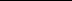 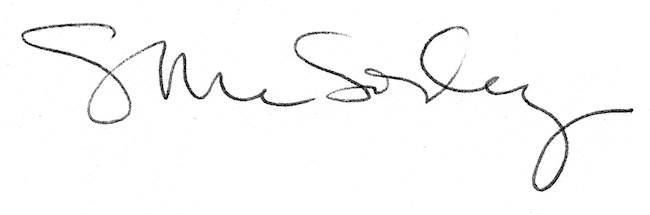 